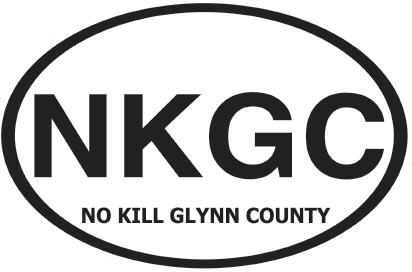 Dog Adoption Application To adopt a pet you: o Need to present current identification showing present address. o Must be at least 21 years of age. Personal Information Name: __________________________________________________________________ Address:_________________________________________________________________ City ___________________________________   State_________   Zip ______________ Phone: ______________________________  Work:  _____________________________ E-mail address: ___________________________________________________________ Secondary contact: ________________________________  Phone: _________________ Why would you like to adopt a dog?  ___________________________________________ Does anyone in your home have dog allergies?    Yes      NoAre you prepared to provide this dog with the necessary veterinary care?    Yes      NoVeterinarian’s name and phone number: ________________________________________(Do not leave blank. Please locate a veterinarian you plan to use if you don’t already have one established.)Housing Information  Apartment      House      Mobile Home      Other ________________________ Rent*      Own*Landlord’s name and phone number:  _________________________________________ Do any children reside in your home?            Yes       No If yes, please list their ages: _________________________________________________ Pet Information Please list all current pets in your home. Name         Species        Age       Indoor/Outdoor?    Time in your care     Spayed/Neutered _________________________________________________________   Yes       No   _________________________________________________________   Yes       No   _________________________________________________________   Yes       No   _________________________________________________________   Yes       No    Please list any known causes of death for past pets: ______________________________ ________________________________________________________________________ Do you have a fenced yard?            Yes           No* *How do you plan to exercise your new pet? __________________________________________________________________________________________________________________________________________________ Adoption Promotion How did you hear about pet adoptions from No Kill Glynn County? (check all that apply)  Newspaper Article         Newspaper Ad         Magazine          Radio         TV        Off-Site Adoption         Friend         Social Media         Website         OtherAdditional details: _________________________________________________________ Did a special promotion make a difference in your decision to adopt?      Yes        No Agreement By signing this form, I acknowledge that all information on this form is true and correct.         I understand that any misrepresentation of fact may result in NKGC refusing adoption privileges to me. I authorize NKGC to contact all veterinarians listed on the application and the landlord if applicable. If my request for adoption is approved and later NKGC discovers the above information is not true or correct, NKGC reserves the right to remove the adopted dog from my home. I would like to make an additional donation of $_________ to go toward the care of other adoptable animals of No Kill Glynn County. Signature:_______________________________________    Date: __________________  Dog Name:_______________ID #:____________________Chip: #__________________Date/Time:_______________Counseling done:  Yes  No Representative:___________Notes:_______________________________________________________________________________________________________________________